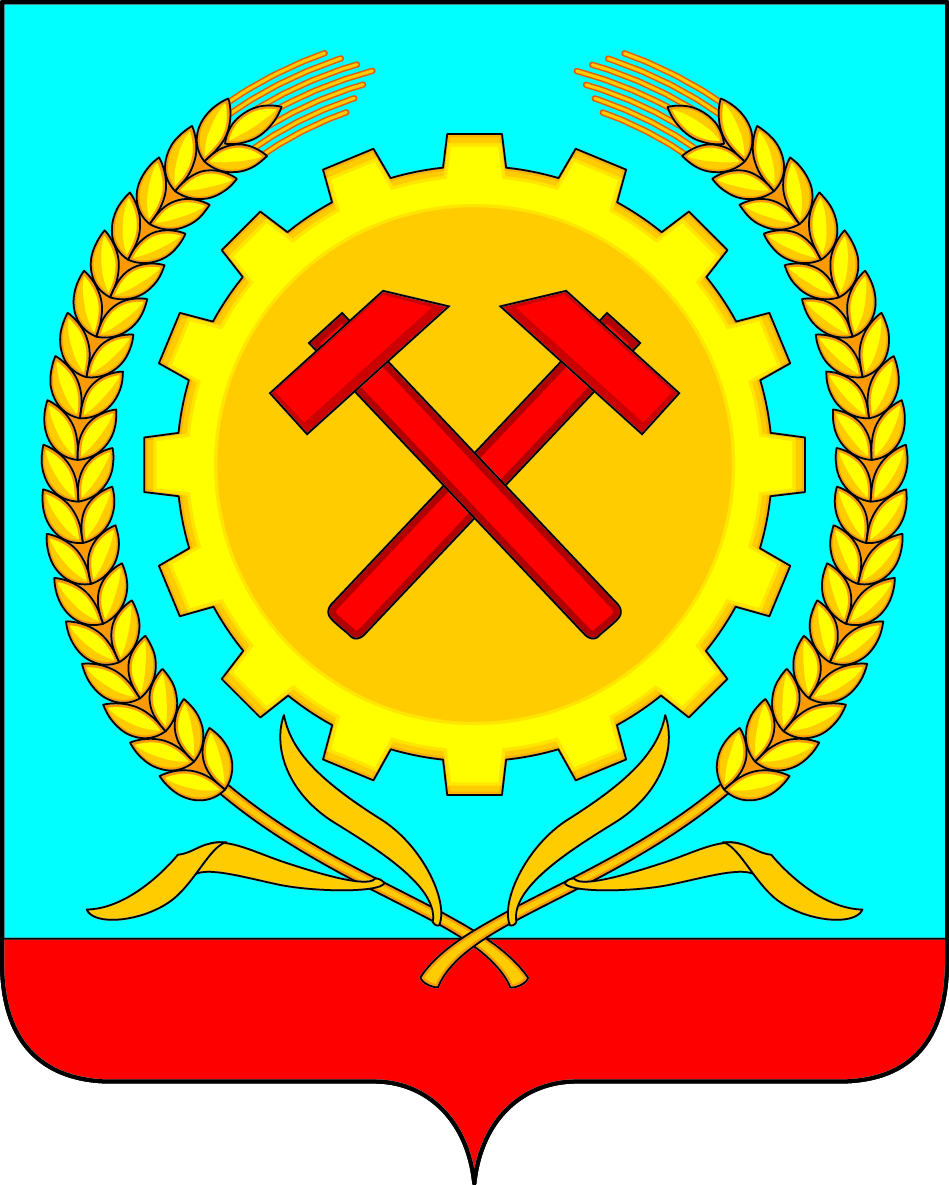 АДМИНИСТРАЦИЯГОРОДСКОГО ПОСЕЛЕНИЯ ГОРОД ПОВОРИНОПОВОРИНСКОГО МУНИЦИПАЛЬНОГО РАЙОНАВОРОНЕЖСКОЙ ОБЛАСТИПОСТАНОВЛЕНИЕот  15.09.2023г. № 387О решении об условиях приватизациимуниципального имущества     В соответствии с Федеральным законом от 21.12.2001г. №178-ФЗ "О приватизации государственного и муниципального имущества", решением Совета народных депутатов городского поселения город Поворино Поворинского муниципального района Воронежской области от 03.12.2021г.  № 127  " О прогнозном плане (программе) приватизации муниципального имущества Городского поселения город Поворино Поворинского муниципального района Воронежской области на 2022 -2024г.г.»( в редакции от 20.09.2022г. №182, от 27.12.2022г. №195, в редакции от 03.07.2023г. №221), решением Совета народных депутатов городского поселения город Поворино Поворинского муниципального района Воронежской области от   25.08.2017г.   № 254 "Об утверждении положения о порядке управления  и распоряжения имуществом, находящимся в собственности городского поселения город Поворино Поворинского муниципального района  Воронежской области", Уставом городского поселения город Поворино Поворинского муниципального района Воронежской области,   администрация городского поселения город Поворино Поворинского муниципального района  Воронежской области  постановляет:        1.Приватизировать следующее муниципальное имущество городского поселения город Поворино:-  здание (назначение: нежилое, наименование: котельная (блочно-топочная), кадастровый номер 36:23:0105018:204, площадь 15,8 кв.м., год завершения строительства 1996 г., количество этажей 1, в том числе подземных 1, расположенное по адресу: Воронежская область, г. Поворино, пл.Мира, 5в с земельным участком  из земель населенных пунктов, площадью 27 кв.м., кадастровый номер 36:23:0105018:269, расположенный по адресу: Воронежская область, Поворинский район, г.Поворино, пл.Мира, 5в, разрешенное использование: коммунальное обслуживание.      2. Определить дату, время и место проведения аукциона: 26.10.2023г. в 14 час. 00 мин (время МСК) на электронной площадке АО «Сбербанк-АСТ» в сети интернет.      3. Определить начальную цену имущества, указанного в п.1 настоящего постановления, в сумме 92 200 (девяносто две тысячи двести) рублей 00 копеек,   без учета НДС, из них:- за здание – 83 000 (восемьдесят три тысячи )  рублей 00 копеек;- за земельный участок – 9 200 ( девять  тысяч двести) рублей 00 копеек.      4. Установить "шаг аукциона" (величину повышения начальной цены) в размере 1% начальной цены продажи – 922 ( девятьсот двадцать два)  рубля 00 копеек.      5. Установить сумму задатка в размере 10% начальной цены имущества – 9 220  (девять тысяч двести двадцать)  рублей 00 копеек.      6. Отделу имущественных и земельных отношений администрации городского поселения город Поворино Поворинского муниципального района Воронежской области  обеспечить в установленном порядке размещение информации о проведении электронного аукциона на официальном сайте Российской Федерации в сети «Интернет» www.torgi.gov.ru, на электронной площадке АО «Сбербанк-АСТ» http://utp.sberbank-ast.ru, официальном сайте администрации городского поселения город Поворино povorinosity.ru в течение 10 дней с момента принятия данного решения.    7. Контроль за исполнением настоящего постановления оставляю за собой.Глава   администрации                                                          М.А.Брагин